إعلان للصحافة:تخصيص رمز تعريفي لشركة التكنولوجيا المالية العالمية ReWire (Remitly إسرائيل)أعلن بنك إسرائيل عن تخصيص رموز تعريف لشركة "ري واير إيه إس جي للبحث والتطوير م.ض. (ReWire)" التي اشترتها شركة "Remitly" العالمية. وهي أول شركة دولية للتكنولوجيا المالية تحصل على رمز تعريف في إطار عملية التوصيل بأنظمة الدفع في إسرائيل. رمز التعريف المخصص للشركة هو 58.يتم تحديد هوية المشاركين في النظام المالي في إسرائيل باستخدام رمز تعريف فريد لكل مؤسسة يتكون من عددين (والذي يعرف حالياً باسم "رمز البنك"). يسمح رمز التعريف لشركات التكنولوجيا المالية بتخصيص أرقام حسابات دفع لزبائنها ويسمح للمشاركين الآخرين في أنظمة الدفع أيضًا بالتعرف على هذه المؤسسات.ستساهم المؤسسات الجديدة التي من المتوقع أن تشارك في أنظمة الدفع في زيادة المنافسة وتقليل الاحتكار في السوق المالي، وتطوير حلول دفع متقدمة ومبتكرة، وتبسيط الإجراءات والخدمات التجارية، وخفض التكاليف لصالح جمهور المستهلكين والمصالح التجارية في إسرائيل. كما يساهم انضمام لاعبين إضافيين في تحسين مزايا السوق المالية في إسرائيل.السيد عوديد سالومي، مدير قسم أنظمة الدفع والتخليص في بنك إسرائيل: "يعد انضمام لاعبين دوليين إلى أنظمة الدفع في إسرائيل خطوة إضافية نحو ريادة إسرائيل لعالم الدفع المبتكر والمتقدم وفي خلق علاقات دولية أوسع تساهم في ازدهار الاقتصاد الإسرائيلي، ومن المتوقع أن تعمل هذه العلاقات الدولية على تحسين مكانة إسرائيل على الساحة الدولية وإنشاء علاقات تجارية إضافية بين إسرائيل والعالم".בנק ישראלדוברות והסברה כלכלית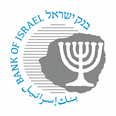 ‏ ירושלים, ‏‏‏ט' ניסן תשפ"ד‏‏‏‏‏‏16 באפריל, 2024